Las Trampas Branch 116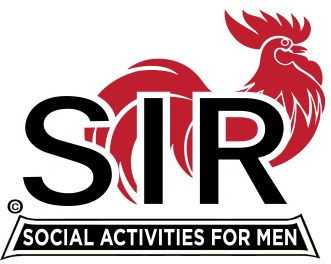 BEC Meeting Agenda November 21st, 2022, 9:15 AM at Boundary Oak The Mission of SIR is to enhance the lives of our members through fun activities, events and luncheons – while making friends for life.9:15 am	Call to order; Asst Secretary, Alan Pope, confirm a quorum and Approval of Oct 17th, 2022 BEC meeting minutes	 9:20		Standing ReportsTreasurer – Alan Fitzgerald – Financial Update and 2023 Budget ConsiderationsLuncheon Report – Mike SchneiderNov Boundary Estimated Count2023 Contract Meeting with Boundary Oak and Potential Lunch SubsidyMembership – Phil Goff   RAMP Department Head Reports:Recruitment, Don SchroederActivity Coordinator Mike WardMember Relations David Harris  Publicity Al FarbmanCovid Compliance - Kevin Donahue (BA.5 and any related updates etc.)Any new developments?9:40		Little SIR Updates – Roger Craig	Speaker Update    Birthday Boys 9:50	Misc. Updates & New BusinessHoliday Party  Dec 14th at Boundary Oak Update, Alan PopeAssessment Team for Retention and Growth Update, Fred WachowiczArea Governor Updates, Michael Barrington2023 Roster Book Planning, Roger CraigVolunteers Needed: Recruiting Assistants, Speaker Team Member, Member Relations Assistants, Activity Leader Assistants10:15 am 	Adjourn; For Lunch Preparations